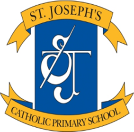 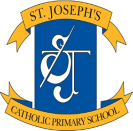 DEPUTY HEADSHIP APPLICATIONOur MissionFollowing in the footsteps of Jesus, we live, love and learnDear Applicant,On behalf of St. Joseph’s school and the governing body, I thank you for your interest in applying for the role of Deputy Head at our school.St Joseph's is a wonderful, enriching learning environment for both pupils and staff alike;  our Catholic ethos underpinning all we do here, nurturing all children who pass through our gates along with our brilliant priest, Canon Peter Stanley. We are looking to appoint a strong, vibrant and compassionate leader to further our already excellent senior team and to support our fantastic head teacher, Annie.The person specification with the application pack provides a more comprehensive list of the qualities we seek, but in short, we want to appoint someone with the passion and drive to build on the excellency already running throughout our school from Reception to Y6.  If you think you are the right person for this role, then we look forward to hearing from you. I warmly recommend you visit our school to see the pupils and staff at work.Please contact Lesley Clarkson on (01257) 265998 to make any necessary arrangements prior to application. God Bless and I wish you the best of luck in your application.Kindest RegardsAndrew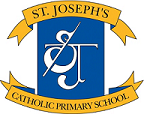 Andrew Vose | Chair of GovernorsSt. Joseph’s Catholic Primary School Cedar Road | Chorley | Lancashire | PR6 0JF: 01257 265998 : a.vose@st-josephs-chorley.lancs.sch.uk